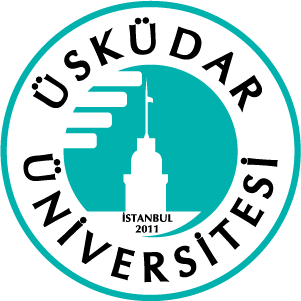 T.C. ÜSKÜDAR ÜNİVERSİTESİ TIP FAKÜLTESİDÖNEM IVİÇ HASTALIKLARI STAJ REHBERİDÖNEM-IV İÇ HASTALIKLARI STAJI1. DÖNEM-IV İÇ HASTALIKLARI STAJI VE SÜRESİ: Üsküdar Üniversitesi Tıp Fakültesi, Dönem-IV İç Hastalıkları Stajı, Dönem III’de ağırlıklı olarak teorik dersler ile başlayan dahili hastalıklara yönelik bilgi ve becerilerin geliştirilmesi amaçlanmaktadır. Kuramsal bilgilerin beceri ve tutumla birleştirilebilmesi öğrencinin istenen yeterliğe ulaşılmasını sağlayacaktır. Bu bütünleşmeyi İç Hastalıkları açısından sağlamada ilk adım Dönem IV’de yer alan stajdır. Bir hekimin hayatı boyunca yapacağı sistemik muayeneyi tam manasıyla kavrayıp, içselleştirmesi en önemli hedeftir.Dördüncü sınıf tıp fakültesi öğrencilerinin İç Hastalıkları Stajının tamamlanmasının ardından, alanın temel hekimlik uygulamalarına dair derinlemesine anlayışlarının geliştirilmesi hedeflenmektedir. Bu süreç, iç hastalıklarının geniş yelpazesini kapsayarak, semptomların tanımlanması, nedenlerinin tespiti ve bazen de acil durumlar gibi kritik senaryolarda çözüm önerilerinin sunulması gereken durumlarda, gereken bilgi ve becerilerin kazandırılmasını amaçlamaktadır. İç Hastalıkalrı Stajı, alanın ana ve ilgili yandallarına dair geniş bir perspektif sunarak, öğrencilerin sorunları anlama, teşhis etme ve yönetme yeteneklerini güçlendirmeyi amaçlamaktadır. Öğrenciler, iç hastalıkları alanında temel hekimlik uygulamalarını deneyimlemekle kalmayıp aynı zamanda hastaların ihtiyaçlarına yönelik uygun tedavi yollarını belirleme ve gerektiğinde ilgili uzmanlık alanlarına başvurma konusunda da donanımlı hale gelmektedirler.İç Hastalıkları stajı 10 haftadır: Teorik (4 hafta), Pratik (5 Hafta), serbest çalışma (1 hafta). İlk 4 hafta teorik dersler işlenecek, sonraki 5 hafta pratik uygulamalar yapılacaktır. Her hafta perşembe günleri olgu sunumu günüdür.2. DÖNEM-IV İÇ HASTALIKLARI STAJI ÖĞRENME HEDEFLERİGenel ve zorlu durumlarda hasta öyküsü alımı ve sistemik fiziksel muayene yeteneği Detaylı sistemik fiziksel muayene pratiği. Hasta dosyası oluşturma, epikriz raporu hazırlama ve hasta ile iletişim becerisiSık görülen hastalıkların tanısını koyup tedavisini planlayabilmesini öğretmek ve uygulamasını sağlamak Dahili ve cerrahi problemleri ayırt etme yeterliliği.Laboratuvar tetkikleri isteme ve sonuç değerlendirme kabiliyeti.Malignite belirtileri ve onkolojik acil durumlarının anlaşılması.Kronik hastalıkların tanı ve izleme prensipleri.3. STAJYERİN GÖREVLERİ:Klinik Bilgi ve Becerilerin Geliştirilmesi: Bu staj döneminin sonunda stajyerlerin, yukarıda belirtilen yakınmalar, bulgular ve durumlarla ilgili tam ve doğru hasta öyküsü alma yetkinliği, sistemik muayene pratiği ve klinik akıl yürütme süreçlerini içselleştirmiş olmaları hedeflenmektedir. Bu amaç doğrultusunda, stajyerler teorik ve pratik derslere aktif olarak katılarak bilgi ve deneyim kazanmalı, devamsızlık yapmamaları önem taşımaktadır.Hasta Başında Profesyonel Tutum: Bu staj dönemi boyunca, stajyerlerin hasta başı eğitimlerinin sağladığı fırsatları en iyi şekilde değerlendirmesi ve hekimlik mesleğine uygun bir şekilde davranması gerekmektedir. Hasta ile iletişimde saygılı, empatik ve etik değerlere bağlı kalarak hareket etmek, hem hasta güvenliği hem de hekim-hasta ilişkisinin sağlıklı olması açısından büyük bir önem taşımaktadır.İç Hastalıkları Eğitiminin Önemi: İç hastalıkları, tıbbın temel bölümlerinden biri olarak klinisyenlik yapacak birçok kişi için kritik bilgiler içermektedir. Bu alanda sahip olunan bilgi ve beceriler, hasta değerlendirmesi, tanı, tedavi ve hasta yönetimi gibi temel hekimlik pratiklerini içermektedir. Dolayısıyla, iç hastalıklarının öğrenilmesi ve anlaşılması, sağlık profesyonellerinin mesleklerini etik ve etkili bir şekilde icra etmeleri için büyük önem taşımaktadır. Bu nedenle, stajyerlerin iç hastalıkları eğitimine yoğun bir çaba ve dikkat göstermeleri, ders çalışmaları gerekmektedir.İletişim Becerileri: İyi iletişim, hasta ve hasta yakınlarıyla sağlıklı ilişkiler kurmanın anahtarıdır. Stajyerler hastaları ve aileleriyle etkili bir şekilde iletişim kurmayı öğrenmeli ve hastaların sorularını anlayışla yanıtlamalıdır.Ekip Çalışması: Tıbbi bakım genellikle bir ekip çabası gerektirir. Stajyerler, diğer sağlık profesyonelleri ile etkili bir şekilde işbirliği yapmayı öğrenmeli ve hastaların en iyi bakımını sağlamak için koordineli bir şekilde çalışmalıdır.Etik ve Mahremiyet: Tıbbi uygulamalarda etik değerlere saygı göstermek ve hasta mahremiyetine özen göstermek kritik önem taşır. Stajyerler, hastaların gizliliğini koruma, hastanın rızasını almak gibi etik konulara dikkat etmelidir.Bilimsel Araştırma: Tıp alanındaki gelişmeler sürekli olarak değişmektedir. Stajyerler, güncel literatürü takip etmeli, araştırma becerilerini geliştirmeli ve bilimsel yaklaşımları uygulamalıdır.Sürekli Öğrenme: Tıbbi bilgi sürekli olarak güncellenir. Stajyerler, kendi profesyonel gelişimlerine ve bilgi seviyelerine yatırım yapmalı, sürekli öğrenmeye ve kendilerini güncellemeye istekli olmalıdır.Zaman Yönetimi: Tıbbi uygulamalar sık sık yoğun ve hızlı tempolu olabilir. Stajyerler, zamanı etkili bir şekilde yönetmeyi öğrenmeli, acil durumları yönetebilmeli ve iş yükünü dengeli bir şekilde idare etmelidir.4. DÖNEM-IV İÇ HASTALIKLARI STAJININ ÖĞRENME ÇIKTILARI İç Hastalıkları stajının sonunda öğrenciler; Hasta Değerlendirmesi ve Tanı Yetkinliği: Stajın sonunda stajyerler, çeşitli iç hastalıklarına ait semptomları tanımlama ve bu semptomları ayırıcı tanı yapabilme yeteneği kazanmalıdır.Tıbbi Öykü Alma ve Fiziksel Muayene Becerisi: Stajyerler, iç hastalıkları alanına özgü hastalıkların semptomlarını tespit etme, hastalardan kapsamlı tıbbi öykü alma ve sistemik fiziksel muayene yapabilme yetkinliğini geliştirmelidir.Tanı ve Tedavi Bilgisi: Stajyerler, iç hastalıkları alanının geniş yelpazesine dair temel bilgiye sahip olmalı, sık görülen iç hastalıkların tanı ve tedavi yöntemlerini öğrenmeli ve uygulamalıdır.Acil Durum Yönetimi: Stajyerler, iç hastalıklarında sık karşılaşılan acil durumları tanımlama, temel acil durum yaklaşım ilkelerini anlama ve gerektiğinde uygun müdahalede bulunma yetkinliği kazanmalıdır.Hasta İletişimi ve Empati: Stajyerler, hastalarla etkili iletişim kurma, hasta ve hasta yakınlarını bilgilendirme, anlayışlı ve empatik bir yaklaşım sergileme becerilerini geliştirmelidir.Laboratuvar Verilerinin Değerlendirilmesi: Stajyerler, laboratuvar sonuçlarını anlama, değerlendirme ve klinik durumla ilişkilendirme yetkinliği kazanmalıdır.Klinik Akıl Yürütme: Stajyerler, veri analizi yapabilme, hastanın durumunu değerlendirme ve uygun tanı ve tedavi stratejilerini geliştirme yeteneğini kazanmalıdır.Ekip İşbirliği: Stajyerler, diğer sağlık profesyonelleri ile etkili bir şekilde işbirliği yapabilme ve hastaların en iyi bakımını sağlamak için ekip içinde koordineli bir şekilde çalışabilme becerisi kazanmalıdır.Etik Değerlere Saygı: Staj sürecinin sonunda stajyerler, hastaların gizliliği ve mahremiyeti konusunda hassas davranmayı, etik değerlere saygılı bir hekimlik uygulamasını öğrenmelidir.Sürekli Öğrenme İsteği: Stajyerler, tıp alanındaki gelişmeleri takip etmeye istekli olmalı, güncel literatürü izleyerek kendilerini sürekli olarak güncellemeli ve geliştirmelidir.5. DÖNEM-IV İÇ HASTALIKLARI STAJI PROGRAMINDAKİ DERSLERDE VE UYGULAMALARDA ÖĞRENME-ÖĞRETME YÖNTEMLERİ Teorik dersler: Staj yeterliliklerine ulaşabilmek için öğrencilerin gerekli bilgileri anlama ve özümseme amacıyla katıldığı derslerdir. Bu dersler, kuramsal bilginin paylaşıldığı ve tartışıldığı platformlardır. Aşağıda program akışı sunulmuştur.Olgu Tartışması: Pratik eğitim saatlerinde, belirli hasta gruplarına veya başvuru yakınmalarına yönelik yaklaşım, tanı, ayırıcı tanı ve tedavi ilkelerinin değerlendirilmesi gerçekleştirilir. Program akışı aşağıda sunulmuştur.Olgu Hazırlama: İç hastalıkları stajı boyunca her öğrenci, detaylı hikaye alımı, sistemik muayene, ayırıcı tanı ve tanı içeriğinden sorumlu olduğu bir olgu hazırlamaktadır. Bu olgu, stajın sonunda bir değerlendirme kriteri olarak sunulur.Klinikte Bağımsız Öğrenme: Haftalık program içinde, öğrencilerin yataklı servis ve İç Hastalıkları Polikliniği gibi öğrenme ortamlarında sunulan fırsatları en iyi şekilde değerlendirebilmeleri için bağımsız öğrenme saatleri ayrılmıştır.6. DÖNEM-IV İÇ HASTALIKLARI STAJI EĞİTİM ORTAMLARISağlık Yerleşkesinde derslikler, konferans salonlarıSancaktepe Eğitim ve Araştırma Hastanesi İç Hastalıkları Kliniği ve poliklinikleri7. DÖNEM-IV İÇ HASTALIKLARI ÇEKİRDEK HASTALIKLARI/KLİNİK PROBLEMLER VE HEDEFLENEN ÖĞRENME DÜZEYLERİÖğrenme DüzeyleriÇekirdek Hastalıklar/Klinik Problemler ve Hedeflenen Öğrenme DüzeyleriTemel Hekimlik Uygulamaları Öğrenme DüzeyiTemel Hekimlik Uygulamaları8. DÖNEM-IV İÇ HASTALIKLARI STAJI ÖLÇME VE DEĞERLENDİRMEStaj sonu ölçme değerlendirme yöntemleri ve bunların staj geçme notuna katkısı şu şekildedir: 1. Servis çalışmalarının değerlendirilmesiHer bir stajyerin oluşturduğu hasta dosyasına, hastalardan sorumlu öğretim üyeleri tarafından verilen not, stajyerin performansını yansıtır. Pratik eğitim saatlerinde stajyerin gösterdiği faaliyetler değerlendirilerek, bu nota artı puanlar eklenir. Bu değerlendirme, staj notunun %20'sini oluşturmaktadır.2. Sözlü ve/veya yazılı OSCE sınavı: En az iki öğretim üyesinden oluşan jüriler, staj süresi boyunca öğrencilerin teorik ve uygulamalı derslerde kazandığı bilgileri içeren öğrenim hedeflerini kapsayan bir sözlü ve/veya yazılı OSCE sınavı düzenler. Bu sınavda elde edilen puan, staj notunun %80'ini oluşturur.9. DÖNEM-IV İÇ HASTALIKLARI STAJI GERİ BİLDİRİMİç hastalıkları stajının tamamlandığı son cuma günü, sınavın ardından öğrencilerden isimsiz yazılı geri bildirim talep edilir. Bu süreçte, staj deneyiminde yaşanan olumlu ve olumsuz noktalar, eğitmenlerin performansı ve derslerin etkililiği hakkında öğrencilerin değerlendirmeleri toplanır.Tıp Fakültesi Mezunları Birinci Basamak Sağlık Hizmeti SunumundaTıp Fakültesi Mezunları Birinci Basamak Sağlık Hizmeti SunumundaAAcil durumu tanımlayarak ilk tedavisini yapabilmeli, gerektiğinde uzmana yönlendirebilmeli.ÖnTAcil olmayan durumlarda Ön tanı koyarak gerekli ön işlemleri yapıp uzmana yönlendirebilmeliTTanı koyabilmeli ve tedavi hakkında bilgi sahibi olmalı, gerekli ön işlemleri yaparak, uzmana yönlendirebilmeliTTTanı koyabilmeli, tedavi edebilmeliİUzun süreli takip (izlem) ve kontrolünü yapabilmeliKKorunma önlemlerini (birincil, ikincil ve üçüncül korunmadan uygun olan/olanları) uygulayabilmeliHastalıklar/Klinik ProblemlerÖğrenme DüzeyiAdrenokorkital yetmezlikT-AAilevi akdeniz ateşiÖnTAkut böbrek yetmezliğiT-A-KAkut glomerulonefritT-AAkut hepatitlerT-KAkut pankreatitÖnTAplastik anemiÖnTArtritTAsit-baz denge bozukluklarıAAssitTBehçet hastalığıÖnTBöbreğin kistik hastalıklarıÖnTBöbrek anomalileriÖnTCushing hastalığıÖnTDemir eksikliği anemisiTT-KDislipidemiT-K-İDiabetes insipidusÖnTDiabetes MellitusTT-K-İAkut diabet komplikasyonlarıT-AHipertansiyonTT-A-Kİ-İFeokromasitomaÖnTGastroenteritlerTT-A-KGastroözefageal reflüTT-K-İGuatrTT-K-İGut hastalığıÖnT-KHemoglobinopatilerÖnT-KHemolitik anemilerÖnTHemolitik üremik sendromÖnTHepatik ensefalopatiAHepatosteatozÖnT-İHiperparatiroidizmÖnTHipertiroidizmÖnTHipoglisemiAHipoparatiroidizmÖnTHipotiroidizmTT-İİnflamatuvar barsak hastalıklarıÖnTİrritabl barsak hastalığıÖnT-K-İKanama bozukluklarıÖnT-K-İKaraciğer sirozuÖnT-KKronik böbrek hastalığıT-A-K-İKronik glomerülonefritÖnTKronik HepatitÖnTKronik pankreatitÖnTLenfoproliferatif hastalıklarıÖnTLösemilerÖnTMegaloblastik anemiTT-K-İMetabolik sendromT-K-İMyeloproliferatif hastalıklarıÖnTNefrotik sendromTObeziteT-K-İOnkolojik acillerAPeptik hastalıklarıTT-K-İPeritonitÖnTPortal hipertansiyonÖnTRomatoid artritÖnTSekonder hipertansiyonÖnT-İSıvı elektrolit bozukluklarıT-A-KSistemik lupus eritematosusÖnTSklerodermaÖnTSpondiloartropatilerÖnTTubulointerstisyel hastalıklarıÖnTÜst gastrointestinal kanamalarT-AVaskülitlerÖnTWilson hastalığıÖnTÖğrenme DüzeyiAçıklama1Uygulamanın nasıl yapıldığını bilir ve sonuçlarını hasta ve/veya yakınlarına açıklar.2Acil bir durumda kılavuz/yönergeye uygun biçimde uygulamayı yapar3Karmaşık olmayan, sık görülen, durumlarda/olgularda uygulamayı yapar4Karmaşık durumlar/olgular da dahil uygulamayı yapar  İç Hastalıkları Stajı Temel Hekimlik UygulamalarıÖğrenme DüzeyiÖykü AlmaÖykü AlmaGenel ve soruna yönelik öykü alabilme4Mental Durumu Değerlendirme4Fizik muayeneBatın muayenesi4Bilinç değerlendirmesi ve ruhsal durum muayenesi3Deri muayenesi4Genel durum ve vital bulguların değerlendirilmesi4Kardiyovasküler sistem muayenesi4Meme ve aksiller bölge muayenesi3Kas-iskelet sistem muayenesi3Solunum sistemi muayenesi4Kayıt, raporlama ve bildirimKayıt, raporlama ve bildirimAydınlatma ve onam alabilme4Epikriz hazırlayabilme4Hasta dosyası hazırlayabilme4Tedavi ret belgesi hazırlayabilme4Yasal olarak bildirimi zorunlu hastalıkları ve durumları bildirme ve raporlama4Reçete düzenleyebilme4Labaratuvar testleriLabaratuvar testleriBiyolojik materyalle çalışma ilkelerini uygulayabilme4Dekontaminasyon, dezenfeksiyon, sterilizasyon, antisepsi sağlayabilme4Direkt radyografileri okuma ve değerlendirebilme3Glukometre ile kan şekeri ölçümü yapabilme ve değerlendirebilme4Kanama zamanı ölçümü yapabilme ve değerlendirebilme2Periferik yayma yapabilme ve değerlendirebilme3Tam idrar analizi (mikroskopik inceleme dahil) değerlendirebilme3Laboratuvar inceleme için istek formunu doldurabilme4Laboratuvar örneğini uygun koşullarda alabilme 4Tarama ve tanısal amaçlı inceleme sonuçlarını yorumlayabilme3Hekimlik uygulamalarıHekimlik uygulamalarıAdli olguların ayırt edilebilmesi / yönetilebilmesi3Hastadan biyolojik örnek alabilme	3Akılcı ilaç kullanımı ilkelerini uygulayabilme4Akılcı laboratuvar ve görüntüleme inceleme istemi yapabilme4Arteryal kan gazı alma3Damar yolu açabilme3El yıkama4Hastadan biyolojik örnek alabilme3İdrar sondası takabilme3Kan basıncı ölçümü yapabilme4Kan transfüzyonu yapabilme3Kapiller kan örneği alabilme4Kültür için örnek alabilme3Nazogastrik sonda uygulayabilme3Oksijen ve nebul‐inhaler tedavisi uygulayabilme4Soğuk zincire uygun koruma ve taşıma sağlayabilme4Uygulanacak ilaçları doğru şekilde hazırlayabilme3Zehirlenmelerde akut dekontaminasyon ilkelerini sağlama2Koruyucu hekimlik Geriyatrik değerlendirme yapabilme3Periyodik sağlık muayenesi (görme, işitme, metabolik hastalıklar, riskli grupların aşılanması, kanser taramaları)4Sağlık hizmeti ilişkili enfeksiyonları engelleyici önlemleri alabilme3Toplu yaşam alanlarında enfeksiyonları engelleyici önlemleri alma4Bilimsel araştırma ilke ve uygulamalarıBilimsel araştırma ilke ve uygulamalarıGüncel literatür bilgisine ulaşabilme ve eleştirel gözle okuyabilme3Klinik karar verme sürecinde, kanıta dayalı tıp ilkelerini uygulayabilme3